May 18th, 2020 AEC Europe | Dodge and RAM | Official importer AEC Europe announces Anne Bood as new Head of Sales BeNeLux & UK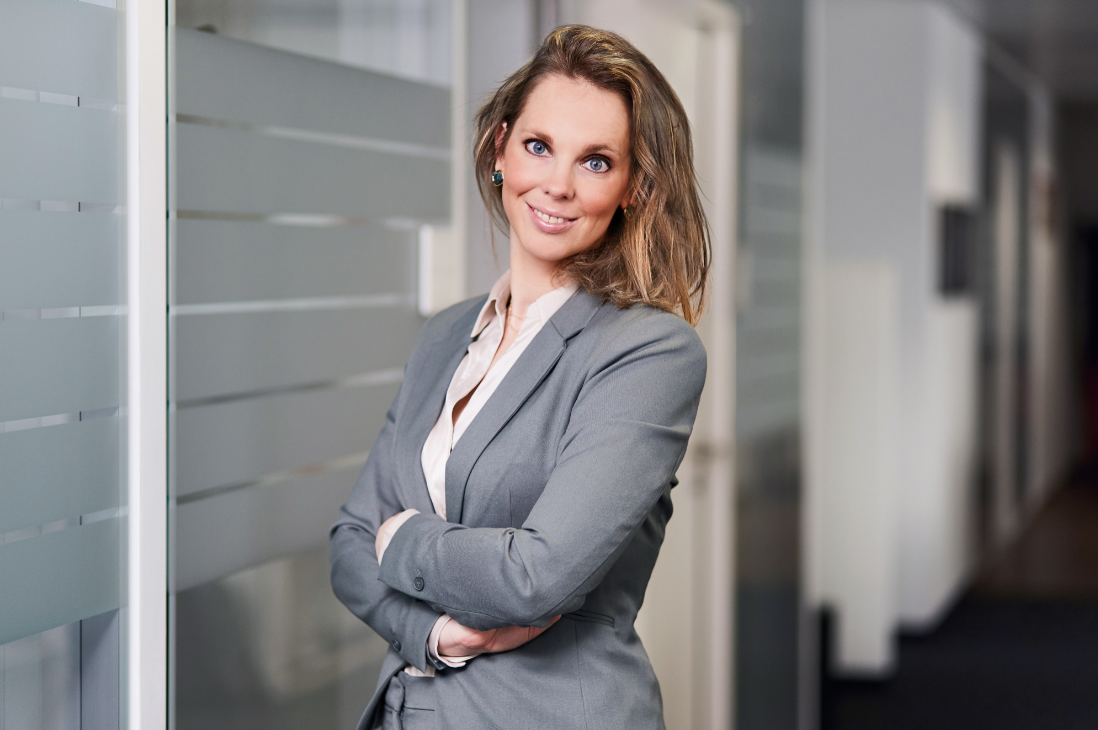 AEC Europe, an official importer of Fiat Chrysler Automobiles (FCA) brands Dodge and RAM in the EU / EFTA, announces Anne Bood as the new Head of Sales BeNeLux and UK. As of May, AEC Europe announces the promotion of Anne Bood, who has been with the official importer since 2017 in different roles including Business Development Specialist and most recently as a Senior Sales Specialist. The 32-year-old Dutch native will take on a new challenge as the Head of Sales BeNeLux and UK, at the German FCA-licensed importer and subsidiary of the Canadian Auto Export Corporation.The sales of the American brands through AEC Europe’s retail dealers in Belgium, Netherlands, Luxembourg and the UK have been growing steadily and represent together roughly a third of the importer’s total volume in the European market. AEC Europe has introduced a new commercial market management approach earlier this year by decentralizing market responsibilities to several regional Heads of Sales, which enables the company to provide a more personalized customer relationship.  “We are very excited to announce this milestone for the company and Anne’s career. The remarkable development of these markets in the past years shows the trust that our dealers put in AEC. By creating this new position, we want to ensure that we offer maximum support and deliver the excellence that our customers deserve.” says John R.F. Muratori, Chief Operations Officer of AEC. About Auto Export Corporation (AEC)Auto Export Corporation (AEC) is a global automotive distributor and a service provider for OEMs and suppliers in the areas of general distribution (official FCA importer and distributor of Dodge & RAM vehicles and parts in Europe), market homologation incl. own R&D facility and processing center in Antwerp, parts distribution and warehouse, automotive consulting, automotive finance (partner of Santander Consumer Bank in key European markets), fleet operations, logistics solutions as well as retail operations.  AEC has local operations and facilities in its focus markets in NAFTA, EMEA and APAC. Customers turn to AEC for its reliable solutions and existing infrastructure that includes a vast contractual network of retail dealerships and key partners in the automotive industry. About AEC Europe – an Auto Export Corporation (AEC) Subsidiary As an official importer of the Fiat Chrysler (FCA) Dodge & RAM branded vehicles and parts in Europe, AEC Europe is responsible for the distribution and retail network development of the American brands. Over 125 European AEC dealers were officially appointed and authorized by the manufacturer. The service portfolio of the importer towards its network includes market homologation, warranty, parts, recall administration as well as financial services but also certification and training. 